Муниципальное казенное дошкольноеобразовательное учреждение  Ханты – Мансийского района«Детский сад «Светлячок» д. Шапша»Экологическая акция «Не рубите елочки!»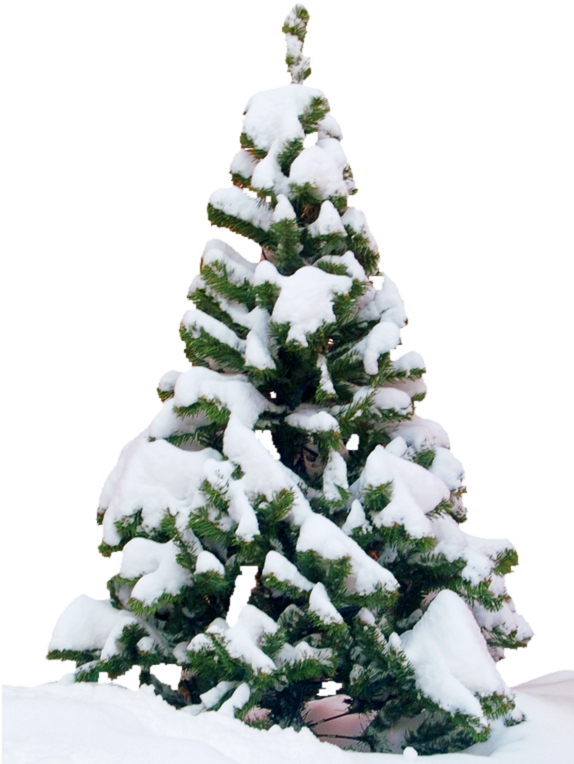 Выполнила: Фатуллаева Лидия АлександровнаВоспитатель экологического образованияд.Шапша 2019Не рубите ёлку, не губите лес.Пусть растёт красавицаПрямо до небес.Гордая, пушистая,Хрупкая, душистая.Веточки пушистые,Высокие макушки. Выросли в лесу ониРядышком с тропоюНе трогают ту ёлочкуНи лисы, ни ежи,Весной у этой ёлочки чирикают стрижи.На новый год к красавицеСпешит лесной народС друзьями все встречаютсяИ водят хоровод.Ты, человек, умней зверей,Сильнее и честней,Не трогай, нашу ёлочку,Пусть радует друзей. Введение:Самый волшебный праздник Новый год и главным атрибутом праздника является живая елочка. Прекрасная семейная традиция- украшение елки, подарки под елкой, хороводы вокруг елочки. Но мало кто задумывается, что будет с елочкой, когда праздник закончится? Ее выкинут и все! Чтобы вырастить елочку нужно 10-15 лет. Если мы будем встречать Новый год с живыми елками, скоро их совсем не останется.Берегите природу и покупайте искусственные елки, они тоже очень красивые и прослужат вам много лет.Лес действительно огромное богатство для всех, кто живет на земле. В мире осталось очень мало больших лесных массивов, не тронутых человеком. А ведь лес – это прежде всего “легкие нашей планеты”. Деревья вырабатывают кислород, без которого ни люди, ни животные не могут обходиться ни минуты, если в воздухе мало кислорода – становится трудно дышать.Мероприятия:Для привлечения внимания детей и их родителей к проблеме сохранения хвойных деревьев в период Новогодних праздников были проведены такие мероприятия.1.Экскурсия – наблюдение за хвойными деревьями.2.Конкурс поделок «Конструирование лесной красавицы из подручных материалов».3.Беседа с детьми о необходимости сохранения елочки и способах ее замены.4.Для родителей подготовили познавательную информацию: «Берегите леса», «Ель и люди», «Давайте позаботимся о будущем!»Цель акции:
Привлечь внимание детей и родителей к охране окружающей среды и бережному отношению к природе. Повысить уровень экологического сознания через активизацию творческой деятельности.Задачи:1.Развивать познавательный интерес к природе родного края, проблемам ее охраны.2. Формировать представления детей о полезных свойствах ели; о важном значении ели для лесных обитателей.3. Развивать творческие способности и коммуникативные навыки детей.4. Пропагандировать новые экологические традиции при подготовке и проведении новогодних праздников.5.Привлекать воспитанников и их родителей в активную природоохранную деятельность.Елочку можно сделать своими руками, украсить ее и это станет замечательной семейной традицией.Коллективная работа «Сохраним елку- красавицу наших лесов!»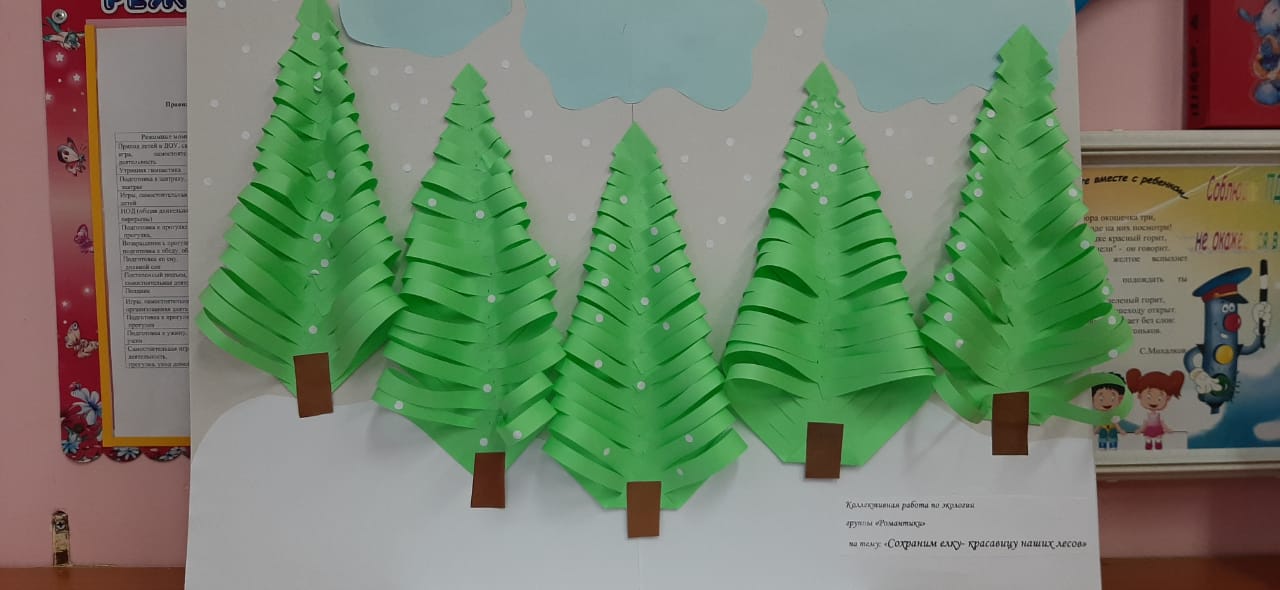 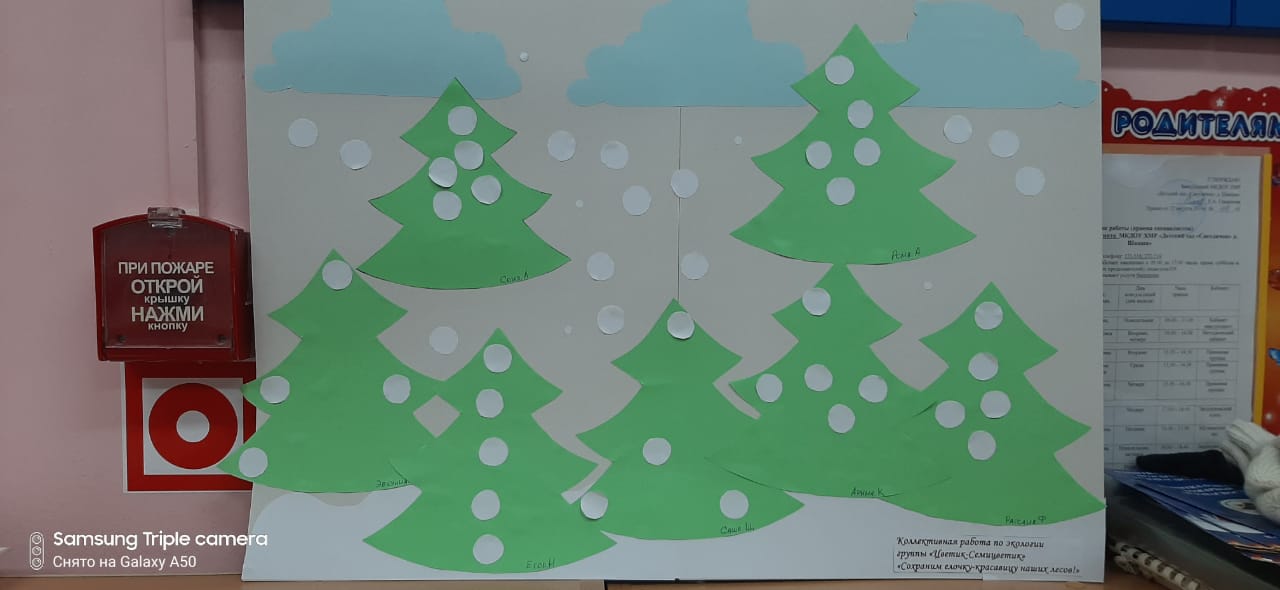 Елочки, сделанные детками совместно с родителями «Елочки-зеленые иголочки»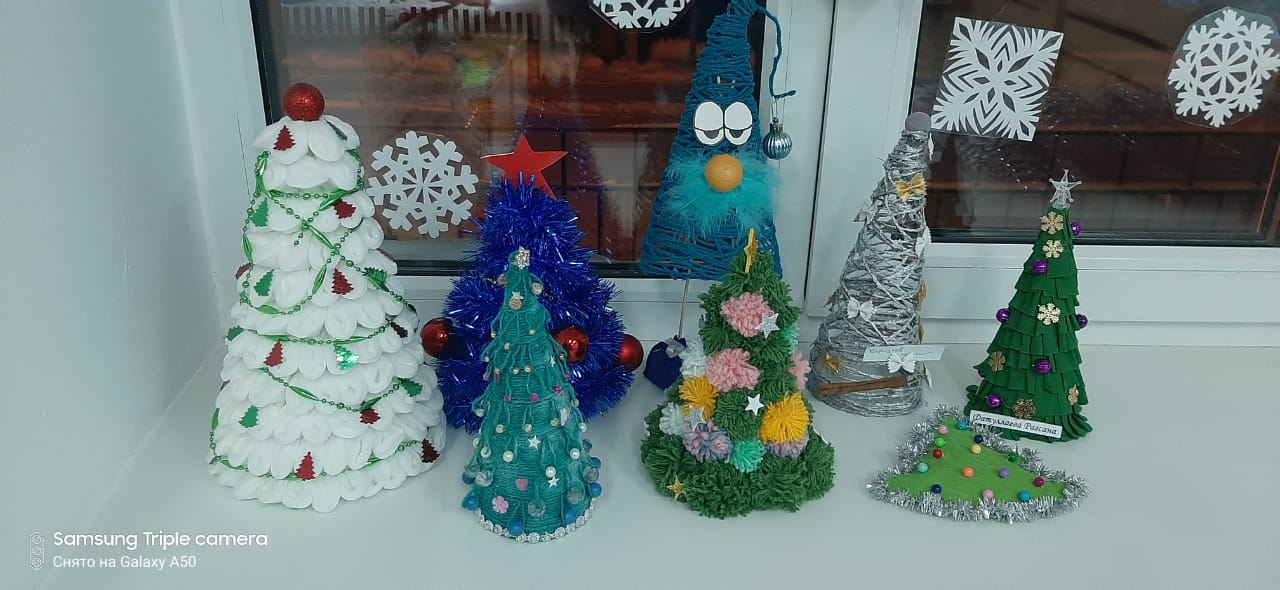 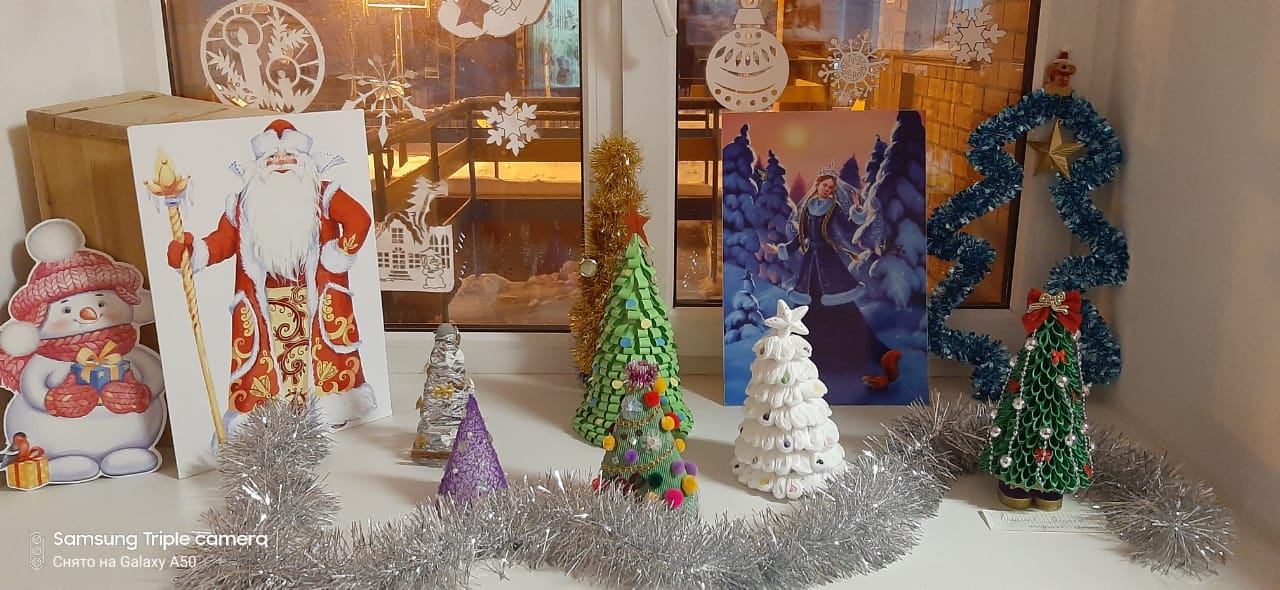 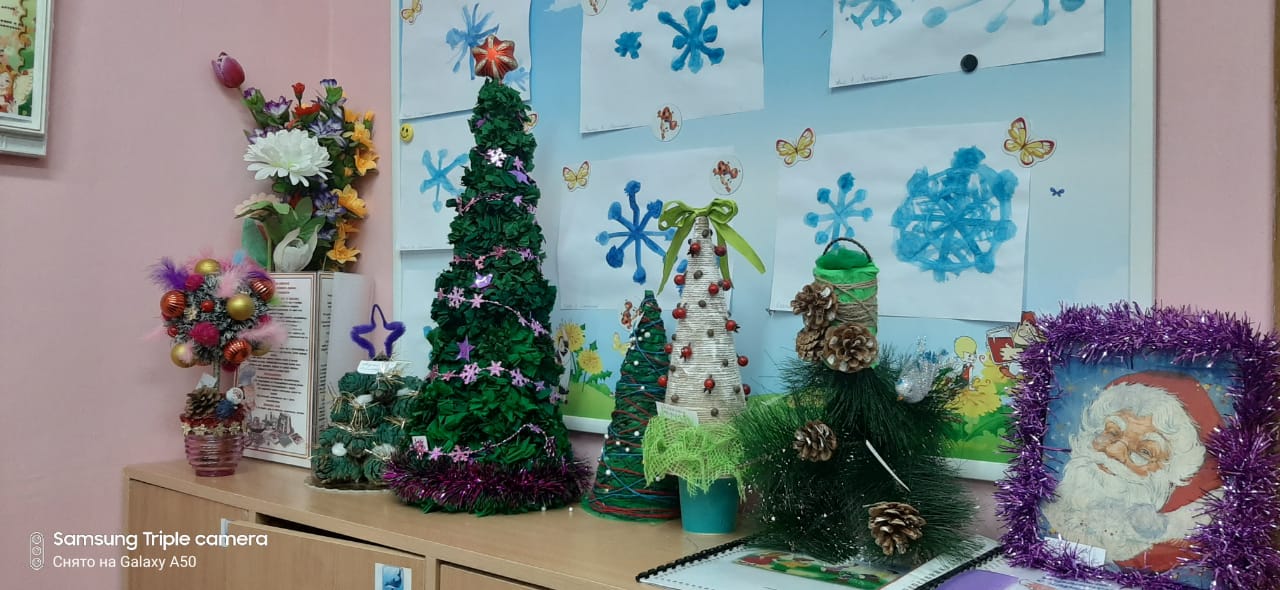 Подводя итоги своей работы, мы можем сделать вывод: мы добились поставленной цели, дети узнали много нового и интересного о зеленой красавице, ее значении в природе и жизни человека. Считаем, что и ребята, и взрослые не остались равнодушными к проблеме сохранения елей в нашей местности, активно обсуждали предложенные нами рекомендации по экологическому поведению.На вопрос: «Какую елочку вы украсите на Новый год?» многие родители сказали, что искусственную. Мы не можем так сразу поменять мировоззрение людей, привить новые традиции. Но если мы спасли несколько елочек-это уже, хоть и маленькая, но победа!

